Муниципальное общеобразовательное бюджетное учреждение
«Средняя общеобразовательная школа № 51 имени героя Советского Союза, генерал-полковника И.А. Шевцова»г. ОренбургПАПКАКЛАССНОГО РУКОВОДИТЕЛЯ   «5Г» КЛАССА МОБУ «СОШ № 51»Г.ОРЕНБУРГАНА 2019 - 2020 УЧЕБНЫЙ ГОД.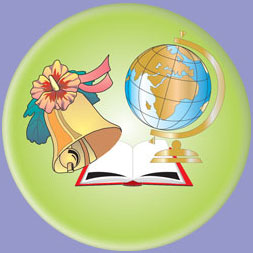 Классный руководитель:  Байчеркесова  Эльмира  Сарсенгалиевна   План воспитательной работы  «5Г»  класса МОБУ «СОШ 51» на 2019-2020 учебный год.
Общешкольные цель, задачи, воспитательной работы:Цель: совершенствование воспитательной деятельности, способствующей развитию нравственной, физически здоровой личности, способной к творчеству и самоопределению. Задачи: совершенствование системы воспитательной работы в классных коллективах;формирование гуманистических отношений к окружающему миру, приобщение к общечеловеческим ценностям, освоение, усвоение, присвоение этих ценностей; формирование гражданского самосознания, ответственности за  судьбу  Родины, потребности в здоровом образе жизни, активной жизненной позиции; координация деятельности и взаимодействие всех звеньев системы: базового и дополнительного образования, центра образования  и семьи, центра образования  и социума; развитие и упрочение ученического самоуправления,  как основы социализации, социальной адаптации, творческого развития каждого обучающегося; повышение уровня профессиональной культуры и педагогического мастерства учителя для   сохранения стабильно положительных результатов в обучении и воспитании обучающихся;дальнейшее развитие и совершенствование системы внеурочной деятельности  и  дополнительного  образования;развитие коммуникативных умений педагогов, работать в системе «учитель – ученик - родитель».Цель воспитательной работы в классе на 2019 – 2020 учебный год:развитие нравственно-этического направления, укрепление эмоционального и социального здоровья детей, самоопределение личности.Задачи воспитательной работы в классе на 2019 – 2020 учебный год:Продолжить  работу по изучению классного коллектива.Продолжить создание комфортной психологической обстановки в 5 классе для формирования сплоченного коллектива;Духовно – нравственное воспитание – формирование убеждений, мировоззрения, системы социальных установок, культуры поведения, сознательной дисциплины.Развитие способностей адекватно оценивать свои результаты и быть справедливым в оценке чужих достижений;Совершенствование психических процессов – самонаблюдение, самопознание, самовоспитание.Интеллектуализация познавательных процессов, развитие мышления, памяти, внимания.Вовлечение всех обучающихся во внеурочную деятельность;Воспитание основ безопасности и здорового образа жизни.Активизировать работу с родителями/Оказывать помощь обучающимся в овладении знаниями.Циклограмма для классного руководителяЕжедневноРабота с опаздывающими и выяснение причин отсутствия учащихся.Организация питания учащихся.Организация дежурства в классном кабинете.Индивидуальная работа с учащимися.ЕженедельноПроверка дневников учащихся.Проведение мероприятий в классе (по плану).Работа с родителями (по ситуации).Работа с учителями-предметниками (по ситуации).Встреча со школьным врачом, медсестрой по справкам о болезни учащихся. Каждый месяцПосещение уроков в своем классе.Консультации у школьного психолога.Встреча с родительским активом.Совещание по планированию работы (по графику)Один_ раз в четверть:. Оформление классного журнала по итогам четверти.. Семинар (учеба) классных руководителей.. Анализ выполнения плана работы за четверть, коррекция плана воспитательной работы на новую четверть.. Проведение родительского собрания.Один раз в год:Проведение открытого мероприятия.Оформление личных дел учащихся.Анализ работы за год и составление плана работы класса.Статистические данные класса (1 сентября).Список классаОрганизация самоуправления в классе.Название команды (коллектива) классаДружбаДевиз«Все за одного, один за всех, тогда команду ждет успех!» Форма организации классного самоуправления (структура -  ячейки, группы, сектора и т.п.), должности, поручения, обязанности и т.д.)Самоуправление в классе Каким образом взаимодействуютПринципыЛичностно - ориентированный - признание каждого воспитанника полноправным участником воспитательного процесса, саморазвивающимся при ненавязчивом педагогическом воздействии, построенном на глубоком знании педагогом каждого воспитанника, жизни в школе и вне ее.Деятельностный - предполагает, что личность формируется не в вакууме, а в жизненных ситуациях, этической системе человеческих взаимоотношений, которая возникает в совместной деятельности всех субъектов воспитательной системы.Принцип сотрудничества - взаимодействуя, сотрудничая друг с другом, дети и взрослые взаимно обогащаются, приобретают опыт социальной активности, самодисциплины и терпимости, т. е. тех качеств, которых требует от них демократическое общество. Разговор с ребенком идет с позиции: «Ты хочешь признания, уважения товарищей? Прекрасно, давай подумаем вместе, как этого достичь, что для этого нужно и что этому мешает».Гуманизация воспитания - поворот школы к ребенку, уважение его личности, достоинства, доверие к нему, принятие его личностных целей, запросов, интересов, создание максимально благоприятных условий для раскрытия и развития дарований и способностей ребенка, Гуманизация максимальных отношений.Природосообразность воспитания - предполагает обязательный учет половозрастных осо6енностей учащихся.Культуросообразность воспитания - предполагает опору в воспитании на национальные традиции, на национальное своеобразие.Принцип открытости - участие в процессе воспитания всех социальных институтов.Дифференцированный - отбор содержания, форм, методов с учетом особенностей групп и каждого ученика в отдельности.Средовый - учет, использование в процессе воспитания среды (семьи как главного воспитателя).Человековедческий - не только во внеурочной работе, но и в традиционные предметы включать материал, помогающий детям понять себя, мотивы своего поведения, отношения к окружающим, проектировать свою жизнь, т. е. помогать ученику в создании «Я - Концепции».Эмоциональный - опора не только на сознание и поведение ребенка, но и на его чувства.Отношенческий - разумное сочетание в воспитательной работе антиподов: объекта - субъекта; коллективности - индивидуальности, традиции - новации, общения - обособления, поощрения - наказания, управления - самоуправления, воспитания - самовоспитания.Диалогический - выход на определенном этапе совместной деятельности на субъект - субъектные отношения.Каким образом взаимодействуютОрганизация дежурства (график).Занятость учащихся во внеурочное время.Внеурочная занятость учащихся «5Г» класса на 2019-2020 учебный год. Список, учащихся, вызывающих беспокойство и план работы с ними.Солоневич СветланаПлан работы с учащимися «группы риска»Список учащихся, стоящих на внутришкольном учётеСписок родительского комитетаРабота по 11 направлениям воспитательной компоненты: 1. Интеллектуальное воспитаниеЦель: Формирование ценностного отношения к знаниям.Задачи:формирование у обучающихся представлений о возможностях интеллектуальной деятельности и направлениях интеллектуально развития личности;формирование представлений о содержании, ценности и безопасности современного информационного пространства;формирование отношения к образованию как общечеловеческой ценности, выражающейся в интересе обучающихся к знаниям, в стремлении к интеллектуальному овладению материальными и духовными достижениями человечества, к достижению личного успеха в жизниМероприятия:Участие класса во Всероссийской олимпиаде школьниковУчастие класса в предметных неделях2. Гражданско-патриотическое: Цель: воспитание чувства долга и ответственности перед своим Отечеством, чувства гармонии и прекрасного в личности.Задачи:- воспитание уважения к правам, свободам и обязанностям человека;- формирование ценностных представлений о любви к России, народамРоссийской Федерации, к своей малой родине;- усвоение ценности и содержания таких понятий как «служение Отечеству», «правовая система и правовое государство», «гражданское общество», об этических категориях «свобода и ответственность», о мировоззренческих понятиях «честь», «совесть», « долг», «справедливость» «доверие» и др.;- развитие нравственных представлений о долге, чести и достоинстве в контексте отношения к Отечеству, к согражданам, к семье;- развитие компетенции и ценностных представлений о верховенстве закона и потребности в правопорядке, общественном согласии и межкультурном взаимодействии.Мероприятия:День знанийУрок ПобедыДень солидарности в борьбе с терроризмомЭкскурсии в музеи и библиотекиУчастие в празднике для ветеранов ко дню ПобедыУчастие в мероприятиях, посвященных Дню Победы3. Здоровьесберегающее воспитаниеЦель: Воспитание здорового образа жизни и высокого уровня физической культуры.Задачи:формирование у обучающихся культуры здорового образа жизни, ценностных представлений о физическом здоровье, о ценности духовного и нравственного здоровья;формирование у обучающихся навыков сохранения собственного здоровья, овладение здоровьесберегающими технологиями в процессе обучения и во внеурочное время;формирование представлений о ценности занятий физической культурой и спортом, понимания влияния этой деятельности на развитие личности человека, на процесс обучения и взрослой жизни.Мероприятия:Проведение классного часа «Я выбираю спорт как альтернативу пагубным привычкам»Классный час «Здоровое питание»Родительское собрание по правам ребенка и предупреждению насилия в семьеДень здоровьяГородской праздник «Вечер на коньках.4. Правовое воспитаниеЦель: Формирование правовой культуры учащихся.Задачи:формирование у обучающихся правовой культуры, представлений об основных правах и обязанностях, о принципах демократии, об уважении к правам и свободе личности, формирование электоральной культуры;развитие навыков безопасности и формирование безопасной среды в школе, в быту, на отдыхе;Формирование представлений об информационной безопасности, о девиантном поведении, о влиянии на безопасность молодых людей, молодёжных субкультур.Мероприятия: Участие в олимпиадах по ПДДМесячник правового воспитанияБеседы по ПДДУчастие в месячнике по безопасности5. Воспитание семейных ценностей.Цель: воспитание подрастающего поколения, осознающих семейный долг и любящих детей, возрождение семейных ценностей.Задачи:формирование у обучающихся ценностных представлений об институте семьи, о семейных ценностях, культуре семейной жизни;формирование у обучающихся знаний в сфере этики и психологии семейных отношений.Мероприятия:Проведение родительских всеобучейДень материКлассный час Акция «Пятёрка для моей мамы!»6. Нравственное и духовное воспитание:Цель: воспитание чувства гармонии и прекрасного в личностиЗадачи:- формирование  у обучающихся  ценностных  представлений  о  морали,  об основных понятиях этики (добро и зло, истина и ложь, смысл и ценность жизни, справедливость, милосердие, проблема нравственного выбора, достоинство, любовь и др.);- формирование у обучающихся представлений о духовных ценностях народов России, об истории развития и взаимодействия национальных культур;  - формирование у обучающихся набора компетенций, связанных с усвоением ценности  многообразия  и  разнообразия  культур,  философских  представлений  и религиозных  традиций,  с  понятиями  свободы  совести  и  вероисповедания,  с восприятием  ценности  терпимости  и  партнерства  в  процессе  освоения  и формирования единого культурного пространства; - формирование у обучающихся комплексного мировоззрения, опирающегося на  представления  о  ценностях  активной  жизненной  позиции  и  нравственной ответственности  личности,  на  традиции  своего  народа  и  страны  в  процессе определения индивидуального пути развития и в социальной практике;- формирование  у обучающихся  уважительного  отношения  к  традициям, культуре и языку своего народа и других народов России.Мероприятия:Родительское собраниеПроведение классных часов о родном краеНовогодние праздникиПраздник Масленица 7. Воспитание положительного отношения к труду и творчеству.Цель: Воспитание у школьников позитивного отношения к труду, развитие желания научиться, стать самостоятельным, умелым.Задачи:формирование у обучающихся представлений об уважении к человеку труда, о ценности труда и творчества для личности, общества и государства;формирование условий для развития возможностей обучающихся с ранних лет получить знания и практический опыт трудовой и творческой деятельности как непременного условия экономического и социального бытия человека;формирование компетенций, связанных с процессом выбора будущей профессиональной подготовки и деятельности, с процессом определения и развития индивидуальных способностей и потребностей в сфере труда;формирование лидерских качеств и развитие организаторских способностей, умения работать в коллективе, воспитание ответственного отношения к осуществляемой трудовой и творческой деятельности;формирование дополнительных условий для психологической и практической готовности обучающегося к труду, механизмы трудоустройства и адаптации молодого специалиста в профессиональной среде.Мероприятия:организация осенних и весенних субботниковблагоустройство пришкольной территорииуборка учебных кабинетов8. Социокультурное и медиакультурное воспитаниеЦель: воспитание системы идеалов, социальных ценностей.Задачи:- формирование у обучающихся представлений о таких понятиях как «толерантность», «миролюбие», «гражданское согласие», «социальное партнёрство», развитие опыта противостояния таким явлениям как «социальная агрессия», «межнациональная рознь», «экстремизм»;формирование опыта восприятия, производства и трансляции информации, пропагандирующей. принципы межкультурного сотрудничества, культурного взаимообогащения.Мероприятия:День солидарности в борьбе с терроризмомДень народного единстваМеждународный день толерантностиконкурс «Ученик года 2020»День материДень конституции России.Классный час, посвященный Дню Победы9. Культуротворческое и эстетическое воспитаниеЦель: Воспитание у школьников эстетических идеалов, потребностей и вкусов, приобщение к эстетическим ценностям.Задачи:формирование у обучающихся навыков культуроосвоения и культуросозидания, направленных на активизацию их приобщения к достижениям общечеловеческой и национальной культуры;формирование представлений о своей роли и практического опыта в производстве культуры и культурного продукта;формирование условий для проявления и развития индивидуальных творческих способностей;формирование представлений об эстетических идеалах и ценностях, собственных эстетических предпочтений и освоение существующих эстетических эталонов различных культур и эпох, развитие индивидуальных эстетических предпочтений в области культуры;формирование основ для восприятия диалога культур и диалога цивилизаций на основе восприятия уникальных и универсальных эстетических ценностей.Мероприятия:День учителяПосещение спектаклей драматического театра, театра Музыкальной комедииТанцевальный марафон10.Формирование коммуникативной культурыЦель: Воспитание доверия, доброты к людям, когда нормами общенияЗадачи:формирование у обучающихся дополнительных навыков коммуникации, включая межличностную коммуникацию, межкультурную коммуникацию;формирование ответственного отношения к слову как поступку;формирование знаний в области современных средств коммуникации и безопасного общения;формирование у обучающихся ценностных представлений о родном языке, его особенностях в современном мире.Мероприятия:Школьный конкурс «Мисс Осень -2020»Благотворительная ярмарка «Твори добро»11. Экологическое воспитаниеЦель: Воспитание у школьников экологической культуры поведения, воспитание ответственного отношения к природным объектамЗадачи:формирование ценностного отношения к природе, к окружающей среде, бережного отношения к процессу освоения природных ресурсов региона, страны, планеты;формирование ответственного отношения к результатам производственной и непроизводственной деятельности человека, затрагивающей и изменяющей экологическую ситуацию на локальном и глобальном уровнях, формирование экологической культуры, навыков безопасного поведения в природной и техногенной среде;формирование условий для развития опыта для развития опыта многомерного взаимодействия учащихся общеобразовательных учреждений в процессах, направленных на сохранение окружающей среды.Мероприятия:Организация и проведение субботниковВысадка цветочных клумб на территории школьного двора Летний общественно-полезный труд обучающихся на пришкольном участке.Всероссийский урок «Экология и энергосбережение» в рамках Всероссийского фестиваля энергосбережения #ВместеЯрче.Участие классных коллективов в организации общешкольных воспитательных мероприятий на 2019-2020 учебный год	5 «а» класс – организация Акции «Переходи на зеленый» (сентябрь)	5 «б» класс – День народного единства (ноябрь)	5 «в» класс – День героев Отечества (декабрь)	5 «г» класс – День знаний (сентябрь)	6 «а» класс – Праздник Масленица (февраль-март)	6 «б» класс – День учитель (октябрь)	6 «в» класс – День защитника отечества (февраль)	7 «а» класс – День пожилого человека (октябрь)	7 «б» класс – организация конкурса «Ученик года 2019» (октябрь)	7 «в» класс – проведение конкурса «Мисс Осень - 2019» (октябрь)	8 «а» класс – День позитива (ноябрь)	8 «б» класс – Международный женский день (март)	8 «в» класс - организация Акции «Я объявляю НЕТ пагубным привычкам»	9 «а» класс – День родной школы (1-ая суббота февраля)	9 «б» класс – Новогодние праздники для 5-6 классов звена (декабрь)	9 «в» класс – День матери (ноябрь)	10 «а» класс – Новогодние праздники для старшего звена (декабрь)	11 «а» класс – Торжественная линейка, посвященная Дню знаний (1 сентября), Новогодние праздники для начальной школы (декабрь)Календарь образовательных событий, приуроченных к государственным и национальным праздникам РФ, памятным датам и событиям российской истории и культурыПереченьключевых городских мероприятийна 2019 – 2020 учебный год.Тематика занятий по ПДД5-й классГрафический план-сетка по направлениям на месяц__________Лист  посещения уроковЛист  посещения уроков Лист  посещения уроков Лист  посещения уроков ПРИЛОЖЕНИЯ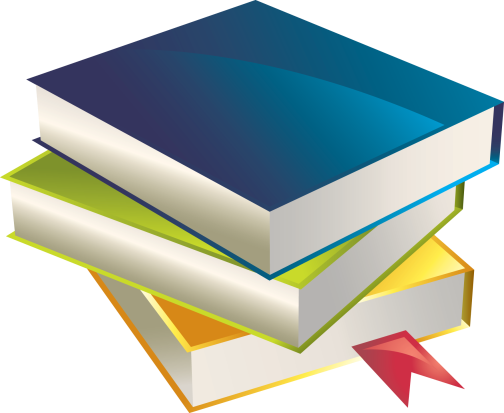 Система традиционных дел, мероприятий и праздников.Календарные мероприятия школыАвгустКорректировка плана воспитательной работы с учетом рекомендаций управления образованияУчастие в городском празднике цветовКорректировка планов воспитательной работы классных руководителейПодведение итогов летнего общественно-полезного труда учащихсяОрганизация праздничной линейки, посвященной Дню знанийСентябрьДень Знаний. День солидарности в борьбе с терроризмомЯрмарка кружков и секций УДОМеждународный день распространения  грамотностиУчастие в ежегодном творческом конкурсе, посвященном Дню спасателя Российской федерацииПроведение занятий по эвакуации учащихся и педагогических работников из здания школыПроведение уроков безопасностиУчастие в Городской легкоатлетической эстафете, Всероссийских соревнованиях «Кросс нации»Школьный праздник «Посвящение в первоклассники»Презентация органов школьного самоуправленияПроведение месячника Безопасности детей и Гражданской защиты населенияОрганизация конкурса «Ученик года 2019»Акция «Переходи на зеленый!»Проведение Акции «Внимание! Дети!»«Танцевальный марафон»ОктябрьДень гражданской обороныВсероссийский урок «Экология и энергосбережение» в рамках Всероссийского фестиваля энергосбережения #ВместеЯрчеВсероссийский урок, посвященный жизни  и творчеству  Ивана Сергеевича ТургеневаМеждународный день школьных библиотек.Всероссийский урок безопасности школьников в сети ИнтернетШкольный Праздник осени: «Мисс Осень 2019»День учителяУчастие в акции «Поздравь своего учителя»День пожилого человека.  Праздник для педагогов-ветеранов школыУчастие в Городских спортивных мероприятияхДень призывника Подведение итогов конкурса «Ученик года 2019» (2 тур)Планирование и организация субботниковПланирование и организация осенних каникулСмотр классных уголковШкольный этап конкурса «Самый классный класс»Ноябрь Международный день толерантности «День позитива»Акция «Пятёрка для моей мамы!» Окружной  этап  Всероссийского конкурса лидеров и руководителей детских и молодёжных общественных объединений «Лидер XXI века» День народного единстваАкция «Спорт-альтернатива пагубным привычкам»Профилактическая акция «Сообщи, где  торгуют смертью»Участие в шахматном турнире среди команд школьников общеобразовательных организацийДень матери (школьный праздник, участие в окружных мероприятиях)Классные часы, посвященные Всемирному Дню ребенкаОкружные соревнования по пулевой стрельбеМесячник правового воспитания100-летие со дня рождения Михаила Тимофеевича Калашникова, российского конструктора стрелкового оружия (1919г.)ДекабрьГородской конкурс творческих работ «Гербом и флагом горжусь!»День неизвестного солдатаМероприятия в рамках празднования Дня Героев ОтечестваВсероссийский урок, посвященный жизни и творчеству Александра Исаевича Солженицына (для учащихся 10-11 классов)  Декада инвалидов.Мероприятия, приуроченные ко «Всемирному дню борьбы со СПИДОМ»Участие в городской олимпиаде по правилам пожарной безопасностиУчастие в открытии елки ЮАОПланирование и организация зимних каникулНовогодние утренники и вечераДень конституции России.Организация и проведение благотворительной ярмарки «Твори добро»!Участие в городском конкурсе на лучшее новогоднее оформление ЯнварьПланирование месячника спортивной и оборонно-массовой работыОрганизация и проведение зимних каникулУчастие в олимпиадах по ПДД, ППБДень снятия блокады  Ленинграда и Международный день памяти жертв ХолокостаФевральДень защитника Отечества (классные часы, школьные и окружные спортивные состязания)День памяти о россиянах, исполнявших служебный долг за пределами ОтечестваМеждународный день родного языкаМесячник по военно-патриотическому воспитаниюДень православной молодёжиСпортивные соревнования «Мой папа самый лучший!»«Мистер школы 2020»Участие в городских соревнованиях по пулевой стрельбеУчастие в спортивных соревнованиях «Хоккей на валенках»Участие в окружных соревнованиях «А, ну-ка, парни!»День родной школы. Вечер встречи с выпускникамиУчастие в спортивных соревнованиях «Лыжные гонки»Городской праздник «Вечер на коньках»Март Праздник Масленица Фестиваль детского и юношеского творчества.Планирование и организация школьных каникулМероприятия, посвященные Международному женскому днюМероприятия, посвященные Международному дню тетраУчастие в городском конкурсе «Мир в руках ребёнка»Международный день борьбы с наркоманией и наркобизнесомДень воссоединения Крыма с РоссиейАпрельДень космонавтики. Гагаринский урок «Космос – это мы»День местного самоуправленияДень пожарной охраны. Тематический урок ОБЖУчастие в военно-спортивной игре «Зарница»Акция «Мы любим наш город»«Мама, папа, я – спортивная семья»Организация и проведение субботниковУчастие в окружном слете отрядов ЮИДУчастие в окружном слете отрядов ДЮПУчастие в мероприятиях, посвященных Всемирному дню здоровьяМайМесячник «День защиты детей»Мероприятия, посвященные Дню Великой Победы.Всемирный день памяти жертв СПИДаУчебно-полевые сборыУчастие к окружных мероприятиях, посвященных Дню семьиУчастие к окружных мероприятиях, посвященных Дню детстваУчастие к окружных мероприятиях, посвященных Дню ПобедыПланирование летнего общественно-полезного трудаОрганизация и планирование пришкольного оздоровительного лагеря «Факел»Организация летней занятости учащихсяОрганизация трудоустройства учащихся и ремонтных бригадДень славянской письменности и культурыИтоговые линейки для учащихся 1-8, 10 классовПоследний звонок для учащихся 9, 11 классовИюнь, Июль, Август Международный день защиты детейДень Русского языка – Пушкинский день РоссииДень России  День памяти и скорби - день начала Великой Отечественной войны (1941 год)Вручение аттестатов 9 кл.Выпускной вечер 11 кл.Работа школьного лагеря «Факел»Летний общественно-полезный труд учащихся на пришкольном участке.УтвержденаДиректор «МОБУ СОШ №51»________________Е.А. БаеваСогласованаЗам. директора по ВР________Г.А. НарыжневаПроверенаРуководитель МО___О.М. Соколова№ п/пФИОГольберг Александра ИвановнаКаданцева Валерия АлександровнаКлиманов Богдан ВикторовичКорнева Виктория ЮрьевнаКоролев Андрей АлександровичКочарян Элена ГариковнаКюрегян Лёник НорайровичЛисютин Максим МаксимовичМамбетжанов Ринат АкылбековичМуратбаева Анора ПолатовнаМухамадеев Ильдар РишатовичНестеров Матвей МихайловичПантелеев Олег ЕвгеньевичПотапкина София ВладимировнаСидоров Евгений ВладимировичСоколов Андрей ИвановичСолоневич Светлана АлександровнаТимофеев Кирилл ЕвгеньевичФарафонтов Андрей НиколаевичШердяев Артём АлександровичЮдачева Полина ЭдуардовнаЯнмурзин Артур РамисовичФИДолжностьКоролев АндрейКомандир классаМамбетжанов РинатПомощник  командираМуратбаева АнораОтветственный за посещаемостьКаданцева ВалерияОтветственный за питаниеТимофеев КириллОтветственный за дежурствоЛисютин МаксимСоколов АндрейГольберг АлександраУчебный секторФарафонтов АндрейПантелеев Олег Кюрегян ЛеникМухамадеев ИльдарСпортивный  секторЯнмурзин АртурНестеров МатвейКлиманов БогданШердяев АртемТрудовой секторЮдачева ПолинаКочарян ЭленаКорнева Виктория    Культурно-массовый секторПотапкина София       Солоневич Светлана     Сидоров Евгений                                           РедколлегияФИДолжностьОбязанностиЛисютин Максимкомандир класса1.Замещает классного руководителя в его отсутствие.2.Отвечает за состояние дисциплины на уроке.3.Обеспечивает связь класса с учителями и администрацией.4.Является представителем класса в школьных органах.5.Координирует работу органов ученического самоуправления в классе.6.Совместно с классным руководителем составляет план работы на четверть (на основе предложений учащихся);7.Формирует коллективы для подготовки и проведения классных мероприятий.8.Узнает расписание занятий класса, изменения в расписании и сообщает о них одноклассникам.Мамбетжанов Ринатпомощник командира1.Помощник командира выполняет функции командира в его отсутствие, а также является представителем класса в системе школьного самоуправления.2.Следит за дисциплиной и порядкомМуратбаева Анораответственный за посещаемость1.Ведет журнал учета посещаемости 2.Выясняет причины отсутствия учащихся на занятиях3. Подает рапортичку по посещаемости4. Информацию подает классному руководителю для заполнения утреннего фильтра.Тимофеев Кириллответственный за дежурство1. Составляет график дежурства по классу, своевременно сообщает одноклассникам о предстоящем дежурстве и напоминает о нем.2. Отвечает перед учителями за подготовку кабинета к каждому уроку.3. Обеспечивает результаты дежурства в конце дня: проветривание, влажную уборку, расстановку мебели, чистоту доски.Каданцева Валерияответственный за питание1. Подает рапортичку по питанию2.  Контролирует мытье рук перед посещением столовой.3. Следит за внешним видом и поведением учащихся в столовой.4.Отмечает учащихся в системе город.Королев АндрейСоколов АндрейГольберг Александраучебный сектор1.Отвечает за создание условий для учебной деятельности класса, подготовку к урокам2.Оказывает сотрудничество школьной библиотеке3.Собирает информацию об учебном процессе класса и достижениях его учеников4.Контроль за успеваемостью класса5.Организация помощи отстающим в учебе6. Подводит итоги успеваемости учащихся (2 раза в четверть)7. Осуществляет контроль за наличием у учеников формы, соответствующей официально-деловому стилю.8. Ведет контроль за успеваемостью.9. Занимается подготовкой одноклассников к интеллектуальным конкурсам, олимпиадам и предметным неделям.10. Занимается формированием команд для участия в викторинах, интеллектуальных марафонах.11. Готовит интересные тематические классные часы, викторины.12. Знакомит с современными достижениями науки и культурыФарафонтов АндрейПантелеев Олег Кюрегян ЛеникМухамадеев Ильдарспортивный  сектор1.Организация спортивно-массовых мероприятий с участием класса2.Пропагандирует различные виды спорта и привлекает ребят к занятиям в кружках и секциях (Постоянно)3.Проводит утреннюю зарядку перед началом учебных занятий (Ежедневно)4.Поддерживает связь с учителями физкультуры, сообщает классу обо всех планируемых в школе спортивных мероприятиях.5.Составляет заявки и списки класса для участия в спортивных соревнованиях6.Участвует в организации и проведении спортивных соревнований в классе и в школе (1 раз в месяц)7. Ведет анализ работы учащихся на уроках физического воспитания (посещаемость, форма, нагрузка, группа здоровья, успеваемость).Янмурзин АртурНестеров МатвейКлиманов БогданШердяев Артемтрудовой сектор1.Следит за гигиеническим состоянием класса2. Ведет в классе профилактическую работу по предотвращению инфекционных заболеваний.3. Следит за внешним видом учащихся: прической, сменной обувью, состоянием одежды.4. Сообщает классу о результатах проверок.5. Несет ответственность за состояние мебели и озеленение в классной комнате.6. Отвечает за участие класса в трудовых акциях.7. Организует проверку результатов дежурства в конце дня8. Организует класс на субботники, генеральные уборки.9. Организует уборку территории, закрепленной за классом.10. Ведет беседы о чистоте, несет контроль за второй обувью.Юдачева ПолинаКочарян ЭленаКорнева Виктория    Культурно-массовый сектор1.Организация культурно-массовых мероприятий2.Выявляет и развивает творческие возможности ребят (Постоянно)3.Организует и проводит творческие конкурсы, викторины, соревнования, выставки 4.Готовит вместе с командами поздравление учителей с праздниками.5.Организует поздравление одноклассников с их днем рождения от имени всего класса.6.Устраивает вместе с командами развлекательные мероприятия в каждой четверти.7. Занимается подбором необходимого материала для разработки и подготовки сценариев школьных праздников, номеров художественной самодеятельности, подбором музыкального материала;8. Организует викторины и  конкурсы, вечера в школе и классе9. Организует экскурсии в музеи, кино и театры, выставки (совместно с классным руководителем).Потапкина София       Солоневич Светлана     Сидоров Евгений                                           редколлегия1.Занимается сбором информации и несет ответственность за выпуск поздравительных, тематических стенгазет или по результатам классных дел;2.Занимается оформлением классного кабинета;3.Несет ответственность за оформление классного уголка;4.Организует работу группы класса.5.Готовят фотосюжеты и видеосюжеты при подготовке празднования дней рождения, встреч с родителями, экскурсий и поездок.6.Занимается подбором материала (фото-, видео-, аудио праздников, поездок, выступлений) для книги-летописи класса.7.Отвечает за организацию  и проведение конкурсов рисунков, плакатов в классе;№ п/пФИОПНВТСРЧТПТСБГольберг Александра Ивановна+Каданцева Валерия Александровна+Климанов Богдан Викторович+Корнева Виктория Юрьевна+Королев Андрей Александрович+Кочарян Элена Гариковна+Кюрегян Лёник Норайрович+Лисютин Максим Максимович+Мамбетжанов Ринат Акылбекович+Муратбаева Анора Полатовна+Мухамадеев Ильдар Ришатович+Нестеров Матвей Михайлович+Пантелеев Олег Евгеньевич+Потапкина София Владимировна+Сидоров Евгений Владимирович+Соколов Андрей Иванович+Солоневич Светлана Александровна+Тимофеев Кирилл Евгеньевич+Фарафонтов Андрей Николаевич+Шердяев Артём Александрович+Юдачева Полина Эдуардовна+Янмурзин Артур Рамисович+№ п/пФамилия, имяПНВТСРЧТПТСБВСГольберг Александра Плавание«Военный бассейн»Музыка«СОШ№51»Плавание«Военный бассейн»Музыка«СОШ№51»Плавание«Военный бассейн»Каданцева Валерия Танцы, школа танцев «Байладенс»Танцы, школа танцев «Байладенс»Танцы, школа танцев «Байладенс»Танцы, школа танцев «Байладенс»Танцы, школа танцев «Байладенс»Танцы, школа танцев «Байладенс»Климанов Богдан Плавание«Военный бассейн»ЛогопедЦР «Богдания»АнглийскийЦР «Богдания»Плавание«Военный бассейн»ЛогопедЦР «Богдания»АнглийскийЦР «Богдания»Плавание«Военный бассейн»Корнева Виктория Волейбол«СОШ№51»Музыка«СОШ №51»Волейбол«СОШ №51»Волейбол«СОШ №51»Музыка«СОШ №51»Волейбол«СОШ №51»Королев Андрей Футбол «ФК Оренбург»Футбол «ФК Оренбург»Футбол «ФК Оренбург»Футбол «ФК Оренбург»Футбол «ФК Оренбург»Футбол «ФК Оренбург»Кочарян Элена Танцы, школа танцев «Байладенс»Танцы, школа танцев «Байладенс»Танцы, школа танцев «Байладенс»Танцы, школа танцев «Байладенс»Танцы, школа танцев «Байладенс»Танцы, школа танцев «Байладенс»Кюрегян Лёник ДСЮШ Урал, вольная борьбаДСЮШ Урал, вольная борьбаДСЮШ Урал, вольная борьбаДСЮШ Урал, вольная борьбаДСЮШ Урал, вольная борьбаЛисютин Максим Волейбол«СОШ №51»Волейбол «СОШ №51»Волейбол «СОШ №51»Волейбол «СОШ №51»Волейбол «СОШ №51»Мамбетжанов Ринат СКК «Оренбуржье», тхэквандоСКК «Оренбуржье», тхэквандоСКК «Оренбуржье», тхэквандоСКК «Оренбуржье», тхэквандоСКК «Оренбуржье», тхэквандоМуратбаева Анора Юный художник«СОШ №51»Юный художник«СОШ №51»Мухамадеев Ильдар Музыкальная школа им.ЧайковскогоМузыкальная школа им.ЧайковскогоМузыкальная школа им.ЧайковскогоФК «Футболистик», футболФК «Футболистик», футболНестеров Матвей Английский «Студия иностранных языков»Плавание«Газовик»Английский «Студия иностранных языков»Плавание«Газовик»Английский «Студия иностранных языков»Английский «Студия иностранных языков»Плавание«Газовик»Пантелеев Олег Английский«Студия иностранных языков»джиу-джитсу«СОШ№51»Английский«Студия иностранных языков»Плавание«Военный бассейн»Английский«Студия иностранных языков»джиу-джитсу«СОШ№51»Плавание«Военный бассейн»Потапкина СофияЮный художник«СОШ №51»Юный художник«СОШ №51»Игра на гитаре«СОШ №51»Сидоров Евгений Волейбол«СОШ №51»Волейбол «СОШ №51»Волейбол «СОШ №51»Волейбол «СОШ №51»Волейбол «СОШ №51»Соколов Андрей СКК «Оренбуржье», тяжелая атлетикаСКК «Оренбуржье», тяжелая атлетикаСКК «Оренбуржье», тяжелая атлетикаСолоневич СветланаЮный художник«СОШ №51»Юный художник«СОШ №51»Игра на гитаре«СОШ №51»Тимофеев Кирилл Волейбол «СОШ №51»Волейбол «СОШ №51»Волейбол «СОШ №51»Волейбол «СОШ №51»Волейбол «СОШ №51»Фарафонтов Андрей Скрипка Музыкальная школа им.ЧайковскогоСкрипка Музыкальная школа им.ЧайковскогоСкрипка Музыкальная школа им.ЧайковскогоСкрипка Музыкальная школа им.ЧайковскогоСкрипка Музыкальная школа им.ЧайковскогоШердяев Артем Волейбол«СОШ №51»Волейбол «СОШ №51»Волейбол «СОШ №51»Волейбол «СОШ №51»Волейбол «СОШ №51»Юдачева ПолинаЮный художник«СОШ №51»Юный художник«СОШ №51»Игра на гитаре«СОШ №51»Хоровое пение«СОШ №51»Янмурзин АртурВолейбол«СОШ №51»Волейбол «СОШ №51»Волейбол «СОШ №51»Волейбол «СОШ №51»Волейбол «СОШ №51»№Ф.И. учащегосяВнеурочная внутришкольная занятость по ФГОСВнеурочная внутришкольная занятость по ФГОСВнеурочная внутришкольная занятость по ФГОСВнеурочная внутришкольная занятость по ФГОСВнеурочная внутришкольная занятость по ФГОСВнеурочная внутришкольная занятость по ФГОСВнеурочная внутришкольная занятостьВнеурочная занятость вне школы№Ф.И. учащегосяОбщеинтеллектуальноеСпортивно-оздоровительноеСпортивно-оздоровительноеСоциальноеОбщекультурноеДуховно-нравственноеВнеурочная внутришкольная занятостьВнеурочная занятость вне школы№Ф.И. учащегося«ЮИД»«Правильное питание» Баскетбол«Школа лидера»«Волшебная ниточка»«Юный журналист»Внеурочная внутришкольная занятостьВнеурочная занятость вне школы1Гольберг Александра ++2Каданцева Валерия +`+3Климанов Богдан ++4Корнева Виктория ++5Королев Андрей ++6Кочарян Элена ++7Кюрегян Лёник ++8Лисютин Максим ++9Мамбетжанов Ринат ++10Муратбаева Анора ++11Мухамадеев Ильдар ++12Нестеров Матвей ++13Пантелеев Олег ++14Потапкина София++15Сидоров Евгений +++16Соколов Андрей ++17Солоневич Светлана++18Тимофеев Кирилл ++19Фарафонтов Андрей ++20Шердяев Артем ++21Юдачева Полина++22Янмурзин Артур++ВсегоВсего221111№ п.пСодержание мероприятияСроки1Формирование банка данных об учащихся, имеющих низкую учебную мотивациюсентябрь2Вовлечение учащихся в занятия кружков и секций.в течение года3Систематизация работы классного руководителя  по контролю за обучением учащихсямай4Контроль за посещаемостью учащимися уроковв течение года5Индивидуальные беседы с учащимися и их родителямив течение года6Проведение родительских  собраний1 раз в четверть7Проведение классных часовв течение годаДолжность в род. комитетеФИОМесто работыДолжностьКонтактные данныеПредседательКоролева Наталья АлександровнаОренбургская таможняинспектор89198516420ЧленыГольберг Олеся АнатольевнаПрокуратура Оренбургской областиспециалист89878717234Лисютина Юлия ЮрьевнаМагазин «Первый гипермаркет дверей»менеджер89619419851Мамбетжанова Асель КуатовнаВ/ч 39994экспедитор89078866627Ибраева Юлия ФаридовнаГБУЗ «ООКПТД»мед. сестра89123422060Соколова Ольга МихайловнаМОБУ «СОШ №51»учитель89226240653Тимофеева Любовь Владимировнадекретный отпуск-8922558520Юдачева Татьяна НиколаевнаОтель «Взлет»администратор89867734776МесяцДатаОбразовательное событиеСентября 2День знанийСентября 3День солидарности в борьбе с терроризмомСентября В течение годаВ течение годаДень финансовой грамотности500 – летие возведения Тульского кремляСентября 2-8Неделя безопасностиСентября 8Международный день распространения грамотностиОктябрь4День гражданской обороныОктябрь5Международный день учителяОктябрь16Всероссийский урок «Экология и энергосбережение» в рамках Всероссийского фестиваля энергосбережения # ВместеЯрчеОктябрь25международный день школьных библиотекОктябрь28-31День интернета. Всероссийский урок безопасности школьников в сети ИнтернетНоябрь4День народного единстваНоябрь10100-летие со дня рождения Михаила Тимофеевича Калашникова, российского конструктора стрелкового оружия (1919г.)Ноябрь16Международный день толерантностиНоябрь26День матери в РоссииДекабрь1Всемирный день борьбы со СПИДом3Международный день инвалидов3День неизвестного солдата3-9День информатики в России Всероссийская акция «Час кода». Тематические уроки информатики9День героев Отечества:1 августа – День памяти российских воинов, погибших в Первой мировой войне 1914-1918 годов;23 августа – День разгрома советскими войсками немецко-фашистских войск в Курской битве (1943 год);8 сентября – День Бородинского сражения русской армии под командованием М.И. Кутузова с французской армией (1812 год);5 декабря – День начала контрнаступления советских войск против немецко-фашистских войск в битве под Москвой (1941 год);9 декабря – День Героев Отечества;24 декабря – День взятия турецкой крепости Измаил русскими войсками под командованием А.В. Суворова (1790 год);27 января – День полного освобождения Ленинграда от фашистской блокады (1944 год);2 февраля – День разгрома войсками немецко-фашистских войск в Сталинградской битве (1943 год);15 февраля – День памяти о россиянах, исполнявших служебный долг за пределами Отечества;23 февраля – День защитника Отечества.12День Конституции Российской ФедерацииЯнварь27 Международный день памяти жертв Холокоста. День полного освобождения Ленинграда от фашистской блокады (1944 год)Февраль 8День российской наукиФевраль 15День памяти о россиянах, исполнявших служебный долг за пределами Отечества.Февраль 21Международный день родного языкаФевраль 23День защитника ОтечестваМарт1Международный день борьбы с наркоманией и наркобизнесом;Всемирный день гражданской обороны8Международный женский день18День воссоединения Крыма и России25-30Всероссийская неделя детской и юношеской книги23-29Всероссийская неделя музыки для детей и юношестваАпрель12День космонавтики. Гагаринский урок «Космос – это мы»21День местного самоуправления30День пожарной охраны. Тематический урок ОБЖ.Май9 День победы советского народа в Великой Отечественной войне 1941-1945 годов24День славянской письменности и культурыИюнь1Международный день защиты детей6День русского языка – Пушкинский день России12День России22День памяти и скорби – день начала Великой Отечественной войны.№ п/пМесяцМероприятиеОтветственная за проведение ОДОКурирующий специалист УОСентябрь ХХХII городской слет юных туристов  - краеведовСДЮТЭНиколаева Г.В. ОктябрьСлет отрядов РДШ города Оренбурга ДТДиМФедотова Е.В. Ноябрь  Городская акция «Прадеды – деды – солдаты Победы!» (старт)МЦДОД Старшинова О.В.ДекабрьСмотр – конкурс  на лучшее новогоднее оформление образовательных организаций. ДТДиМСтуколова Г.В.ЯнварьФевральМесячник оборонно-массовой и спортивной работы, посвященный Дню защитника Отечества.«ЦВР «Подросток»Федотова Е.В.МартГородской фестиваль детского и юношеского  художественного творчества, посвященный  75-летию Победы в Великой Отечественной войне ДТДиМЦДТ г. ОренбургаЦДТ Пр. районаФедотова Е.В.МартГородская научно-практическая туристско-краеведческая конференция «Отечество». СДЮТЭФедотова Е.В.АпрельФестиваль авторских детских и юношеских фильмов и  слайдфильмов«Мир в  руках ребенка»  (финал)ДТДиМСтаршинова О.В.Апрель - майАкция «Победная весна», посвященная 75-летию Победы в Великой Отечественной войне-Федотова Е.В.№Темы занятийкол. часов1.Улицы и движение в нашем городе1.2.Дорожные знаки и дополнительные средства информации 1.3.Правила пользования транспортом 1.4.Основные понятия и термины ПДД 1.5.Элементы улиц и дорог 1.6.От «бытовой» привычки - к трагедии на дороге Улицы и движение в нашем городе1.7.На железной дороге 1.8.Правила оказания первой мед. помощи при ДТП «при кровотечениях и ожогах»1.9.Езда на велосипеде 1.Направление№Название мероприятияДатаИнтеллектуальное воспитаниеГражданско-патриотическоеЗдоровьесберегающее воспитаниеПравовое воспитаниеВоспитание семейных ценностей.Нравственное и духовное воспитание:Воспитание положительного отношения к труду и творчеству.Социокультурное и медиакультурное воспитаниеКультуротворческое и эстетическое воспитание.Формирование коммуникативной культурыЭкологическое воспитаниеДатаУчитель-предметникТема урокаЦель посещенияВыводыI четвертьI четвертьI четвертьI четвертьI четвертьДатаУчитель-предметникТема урокаЦель посещенияВыводыII четвертьII четвертьII четвертьII четвертьII четвертьДатаУчитель-предметникТема урокаЦель посещенияВыводыIII четвертьIII четвертьIII четвертьIII четвертьIII четвертьДатаУчитель-предметникТема урокаЦель посещенияВыводыIV четвертьIV четвертьIV четвертьIV четвертьIV четверть